НАКАЗ23.10.2018									№ 304-о/дПро внесення змін до наказу Управління освіти № 229 від 10.09.2018 «Про роботу закладів освіти в інформаційно-телекомунікаційній системі державної наукової установи «Інститут освітньої аналітики» «Державна інформаційна система освіти» у 2018/2019 навчальному році»На виконання наказу Міністерства освіти і науки України                                від 21.08.2018 № 927 «Про збір даних до інформаційно-телекомунікаційної системи «Державна інформаційна система освіти» у 2018/2019 навчальному році», наказу Департаменту освіти  від 05.09.2018 №159 «Про роботу в інформаційно-телекомунікаційній системі «Державна інформаційна система освіти» у 2018/2019 навчальному році»                     НАКАЗУЮ:Внести зміни у розділ 1 наказу: замість завідувача ЛКТО Управління освіти Колеснікова В.Ю. призначити відповідальним головного спеціаліста Управління освіти Давидовську І.О.Головному спеціалісту Управління освіти Давидовській І.О. розмістити цей наказ на сайті Управління освіти.До 01.11.2018Контроль за виконанням даного  наказу покласти на заступника начальника Управління освіти Чернігівську Н.В.Начальник Управління освіти						Т.В. Пилаєва Чернігівська Н.В._______З наказом ознайомлена:Давидовська І.О.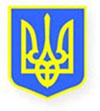 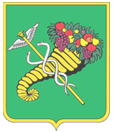 